План работ по содержанию и ремонту общего имущества многоквартирного дома 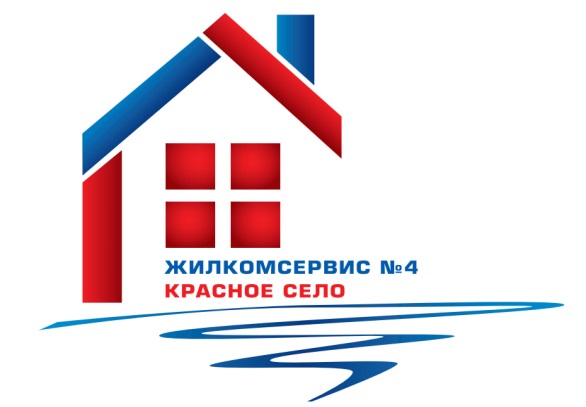 на 2015 годАдрес:                                                                                    Заречная ул., д. 12Дата передачи в управление                                                                     13 мая 2010гОбщая площадь жилых помещений в доме, кв.м.                                             748,4Год постройки                                                                                                            1955Этажей                                                                                                                               2Парадных                                                                                                                          2             Количество квартир                                                                                                       8     Меры по снижению расходов на работы (услуги), выполняемые (оказываемые) управляющей организацией:    Одной из основных задач, которые ставит перед собой Управляющая компания ООО «ЖКС №4 Красное село», является снижение расходов на выполняемые/оказываемые работы/услуги. Это достигается за счет следующих мероприятий: -   Наличие хорошо оснащенной производственной базы;-   Хорошо организованная мобильная круглосуточная аварийная служба;- Наличие квалифицированного аттестованного штата технических руководителей высшего и среднего звена;- Знание технических особенностей наших инженерных систем и особенностей эксплуатации каждого конкретного дома;- Удобное для жителей территориальное расположение четырех эксплуатационных участков;-  Основная доля работ выполняется хозяйственным способом;-  Работа с задолженностью населения.№ п/пНаименование работ (услуг)Периодичность работ (услуг)План работ по содержанию общего имущества МКД, руб.№ п/пНаименование работ (услуг)Периодичность работ (услуг)Стоимость работ в годСодержание и ремонт жилого помещения, в т.ч.:1Управление многоквартирным домомежемесячно9 9622Содержание общего имущества в многоквартирном домеежемесячно79 9453Текущий ремонт общего имущества в многоквартирном домеежемесячно42 8854Уборка и санитарно-гигиеническая очистка земельного участкаежемесячно10 89056Эксплуатация коллективных (общедомовых) приборов учета используемых энергетических ресурсовежемесячно6 0787ИТОГО149 760